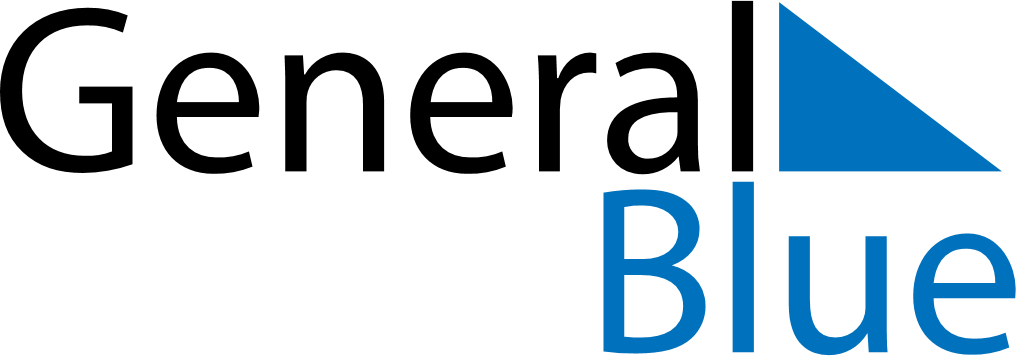 April 2024April 2024April 2024April 2024April 2024April 2024Wewak, East Sepik, Papua New GuineaWewak, East Sepik, Papua New GuineaWewak, East Sepik, Papua New GuineaWewak, East Sepik, Papua New GuineaWewak, East Sepik, Papua New GuineaWewak, East Sepik, Papua New GuineaSunday Monday Tuesday Wednesday Thursday Friday Saturday 1 2 3 4 5 6 Sunrise: 6:27 AM Sunset: 6:31 PM Daylight: 12 hours and 4 minutes. Sunrise: 6:26 AM Sunset: 6:31 PM Daylight: 12 hours and 4 minutes. Sunrise: 6:26 AM Sunset: 6:30 PM Daylight: 12 hours and 4 minutes. Sunrise: 6:26 AM Sunset: 6:30 PM Daylight: 12 hours and 3 minutes. Sunrise: 6:26 AM Sunset: 6:29 PM Daylight: 12 hours and 3 minutes. Sunrise: 6:26 AM Sunset: 6:29 PM Daylight: 12 hours and 3 minutes. 7 8 9 10 11 12 13 Sunrise: 6:25 AM Sunset: 6:29 PM Daylight: 12 hours and 3 minutes. Sunrise: 6:25 AM Sunset: 6:28 PM Daylight: 12 hours and 3 minutes. Sunrise: 6:25 AM Sunset: 6:28 PM Daylight: 12 hours and 2 minutes. Sunrise: 6:25 AM Sunset: 6:28 PM Daylight: 12 hours and 2 minutes. Sunrise: 6:25 AM Sunset: 6:27 PM Daylight: 12 hours and 2 minutes. Sunrise: 6:25 AM Sunset: 6:27 PM Daylight: 12 hours and 2 minutes. Sunrise: 6:24 AM Sunset: 6:27 PM Daylight: 12 hours and 2 minutes. 14 15 16 17 18 19 20 Sunrise: 6:24 AM Sunset: 6:26 PM Daylight: 12 hours and 2 minutes. Sunrise: 6:24 AM Sunset: 6:26 PM Daylight: 12 hours and 1 minute. Sunrise: 6:24 AM Sunset: 6:26 PM Daylight: 12 hours and 1 minute. Sunrise: 6:24 AM Sunset: 6:25 PM Daylight: 12 hours and 1 minute. Sunrise: 6:24 AM Sunset: 6:25 PM Daylight: 12 hours and 1 minute. Sunrise: 6:24 AM Sunset: 6:25 PM Daylight: 12 hours and 1 minute. Sunrise: 6:23 AM Sunset: 6:24 PM Daylight: 12 hours and 0 minutes. 21 22 23 24 25 26 27 Sunrise: 6:23 AM Sunset: 6:24 PM Daylight: 12 hours and 0 minutes. Sunrise: 6:23 AM Sunset: 6:24 PM Daylight: 12 hours and 0 minutes. Sunrise: 6:23 AM Sunset: 6:24 PM Daylight: 12 hours and 0 minutes. Sunrise: 6:23 AM Sunset: 6:23 PM Daylight: 12 hours and 0 minutes. Sunrise: 6:23 AM Sunset: 6:23 PM Daylight: 12 hours and 0 minutes. Sunrise: 6:23 AM Sunset: 6:23 PM Daylight: 11 hours and 59 minutes. Sunrise: 6:23 AM Sunset: 6:23 PM Daylight: 11 hours and 59 minutes. 28 29 30 Sunrise: 6:23 AM Sunset: 6:22 PM Daylight: 11 hours and 59 minutes. Sunrise: 6:23 AM Sunset: 6:22 PM Daylight: 11 hours and 59 minutes. Sunrise: 6:23 AM Sunset: 6:22 PM Daylight: 11 hours and 59 minutes. 